NORTH HOLLYWOOD WEST NEIGHBORHOOD COUNCIL MINUTESSpecial General Board Meeting MinutesWednesday, March 11, 20223:00pmZoom MeetingEXECUTIVE COMMITTEEGreg WrightPresidentCarol RoseVice PresidentLorraine MatzaSecretaryLeslie Ann Myrick-RoseTreasurer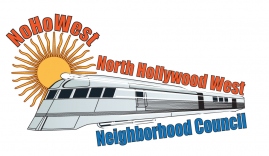 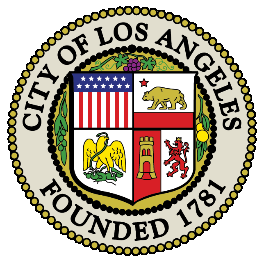 BOARD MEMBERSAlessandra Taryn BeaVickie CoronaJohn DinkjianJim KompareGabriel RamosCharles SavinarTopic1Call Meeting to Order – Roll Call – WelcomeThe meeting was called to order.7 Present: Greg Wright, Carol Rose, Jim Kompare, Lorraine Matza, Leslie Myrick, John Dinkjian, Alessandra Taryn Bea3 Absent:  Vicky Corona, Gabriel Ramos, Charles Savinar2Public Comment on Non-Agendized Items:There were no Public Comments on Non-Agendized Items.3DISCUSSION AND POSSIBLE ACTION: to approve holding an Easter Egg Hunt at Valley Plaza Rec Center on Saturday, April 16 at a cost not to exceed $800Lorraine Matza brought a motion to approve holding an Easter Egg Hunt at Valley Plaza Rec Center on Saturday, April 16 at a cost not to exceed $800, seconded by Jim Kompare7 Ayes: Greg Wright, Carol Rose, Jim Kompare, Lorraine Matza, Leslie Myrick, John Dinkjian, Alessandra Taryn BeaVote: (7-0-0) Motion Passed4   ADJOURMENTMeeting Adjourned